Prot. n. 4499/II.01								Vestone, 27 novembre 2018											Agli Atti											All’Albo onlineOggetto: 	NOMINA DEI COMPONENTI IL CONSIGLIO DI ISTITUTO  	PER IL TRIENNIO  2015 – 2018IL DIRIGENTE SCOLASTICOVISTO		l’art. 45 dell’O.M.  n° 215  del 15 luglio 1991;VISTI			i risultati delle operazioni di voto del 22 e 23 Novembre 2015PROCLAMAeletti quali componenti del Consiglio di Istituto di questa Scuola, per il triennio 2015 – 2018,  i seguenti signori:COMPONENTE GENITORIPASOTTI		ROBERTOFONTANA		BARBARAFLOCCHINI		MARAROSSETTI		GIUSEPPERASSEGA		SILVIAANTONINI		DANIELAVALZELLI		ELISABETTABRAGUTI 		GIOVANNA ALEJANDRACOMPONENTE DOCENTISILO			LORELLAPELLEGRINI		LAURABONOMI		LUCALAFFRANCHI	ANNA MARIAVASSALLO		MASSIMOFERANDI		MARIA TERESASTAGNOLI		LUCREZIASCACCIANOCE	ROSARIACOMPONENTE PERSONALE NON DOCENTEMARCA		ANNAZANAGLIO		MIRELLAN.B.: Avverso i risultati delle elezioni può essere prodotto ricorso, entro cinque giorni dalla data di affissione della presente, alla Commissione Elettorale d’Istituto.								IL DIRIGENTE SCOLASTICO								    Prof. Mariuccia Mascadri										F.to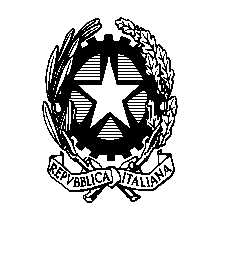 Ministero dell'Istruzione, dell'Università e della RicercaISTITUTO COMPRENSIVO STATALE VESTONEvia Mocenigo 19 - 25078 Vestone (Brescia)Tel: 0365 81169 - Fax: 0365 820410e-mail uffici: bsic8ae003@istruzione.it PEC: bsic8ae003@pec.istruzione.itwww.icsvestone.gov.itC.F. 96034830172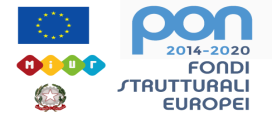 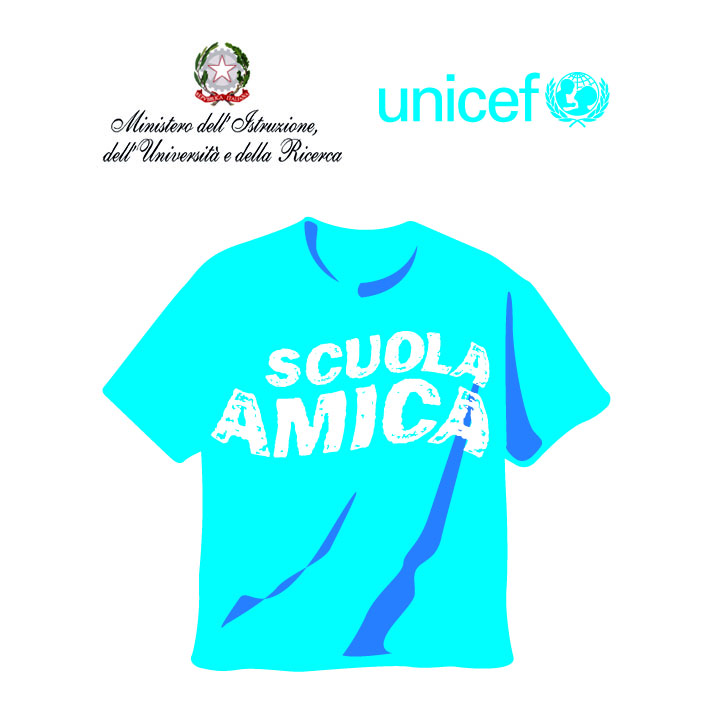 